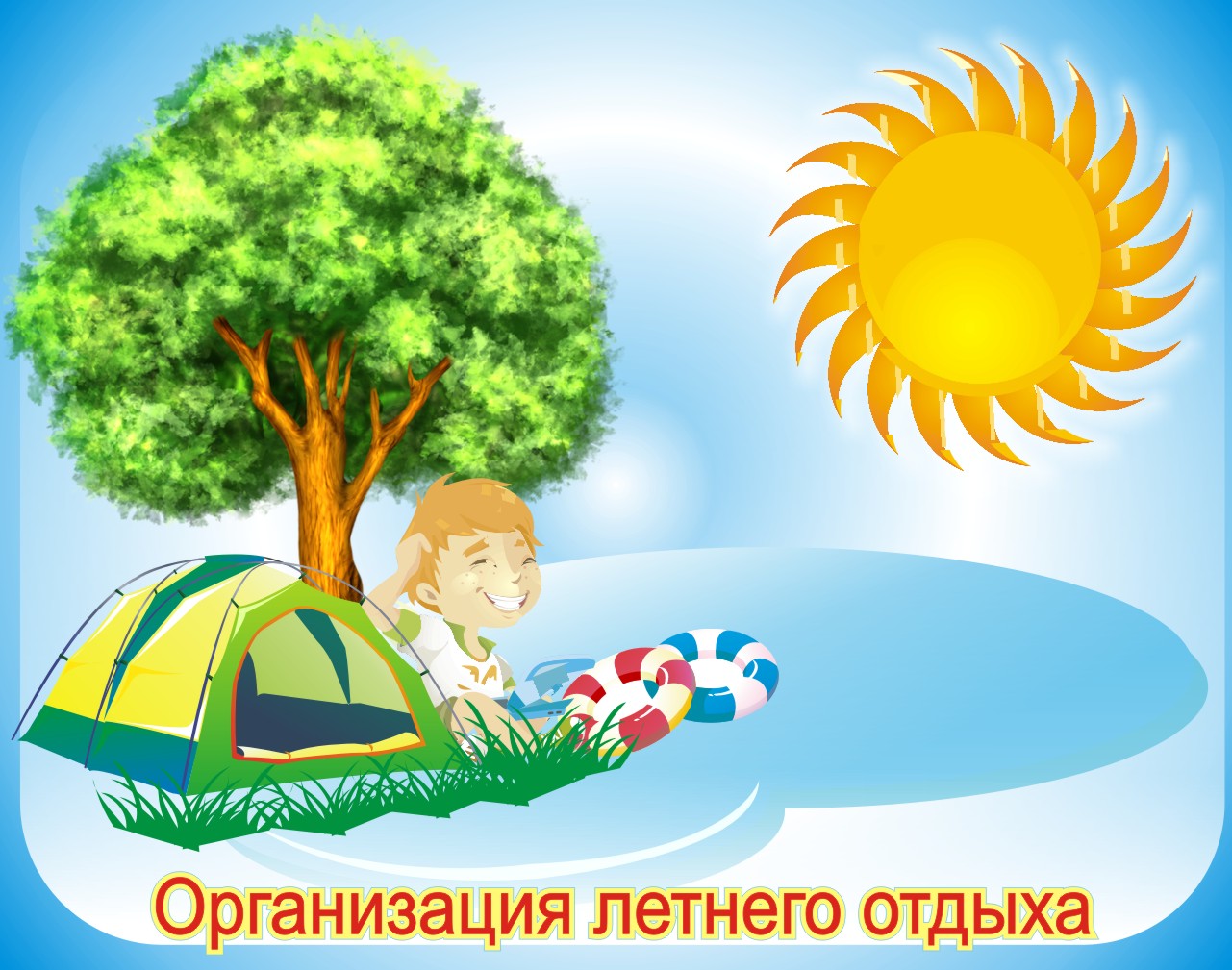  МБОУ школа с. Новогордеевка(1.06.2020г.-10.07.2020г.)Формы работы с детьми Контактное лицо   Скорикова И.В.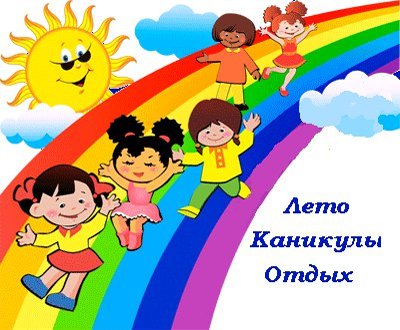 Заместитель директора по ВР                                            Скорикова И.В.Формы работыКоличество детейОтветственные1.Кружки дополнительного образования  (работа онлайн):- «Азбука здорового питания» (конкурс рисунков «Что растет  на грядке», проектов «О пользе овощей и фруктов»;-«Занимательная математика» (конкурс «Лучший знаток математики  1-4кл, викторины, олимпиады, кроссворды);-«Юный патриот России» ( конкурсы рисунков, викторины, конкурс стихов онлайн;-«Светофор» (конкурс рисунков по ПДД, памятки, викторины, тесты онлайн);-«Экология вокруг нас» (задания по экологии, викторины, проекты, конкурсы рисунков на экологическую тему)-«Шашки, » (задания по игре онлайн)505050151512Михаенкова И.В.Юдина Н.В.МакухаС.Ф.Клец Е.И,Бондаренко В.А.Ильченко Ю.И.Картавая Н.В.2.Город знатоков:- экологии;- химии;- физики и математики;- русского языка и литературы;- анлийского языка»;- истории(Конкурсы сочинений, эссе чистописания, стихов, выполнение заданий повышенной сложности, викторины, кроссворды, ребусы и др. Онлайн)55Учителя предметники3.  День защиты детей:- конкурс рисунков онлайн;- викторины, слайд презентации онлайн (развлекательные);- проект «Детская площадка  моей мечты» ---поделка93 ( без уч-ся 9,11кл)Классные руководители, учитель ИЗО, учитель технологии4. День России-12 июня:- конкурс стихов и прозы онлайн «Я –гражданин России»;- викторины, кроссворды, квесты по истории России (знаменитые люди, памятные даты, исторические события)93Классные руководители, учитель истории5. День Памяти и скорби – 22 июня:- конкурс рисунков  онлайн «Помним чтим скорбим»- слайд презентации «Начало ВОВ»;-конкурс стихов онлайн «Поклонимся великим тем годам»;- возложение цветов к памятнику, соблюдая меры защиты»- акция «Свеча Памяти»93 Зам.директора по ВР, Классные руководители,6. Всероссийский День семьи, любви, верности- 8 июля:- конкурс эссе « Что значит быть счастливым»;- конкурс поделок «Ромашка – Символ  праздника»;-конкурс рисунков онлайн «Моя семья»50Классные руководители7. Портал ПроеКТОрия:-конкурсы, проектыКлассные руководители8. Безопасное лето:- инструктаж онлайн по пожарной безопасности, соблюдения правил дорожной безопасности, безопасность на железной дороге, безопасное нахождение на воде, в лесу- ПАМЯТКИ, СЛАЙД ПРЕЗЕНТАЦИИ, ТЕСТЫ, ВИКТОРИНЫ;- инструктаж  онлайн«Оказание первой мед.помощи» - ВИДЕОРОЛИК;- конкурсы рисунков «Безопасное лето-здоровый ребенок»120 (ключая 9 и 11кл)Учитель ОБЖ, классные руководители9. Внеклассное чтение (2-8кл, 11кл) 93Учителя начальных классов, учителя русского языка и литературы, классные руководители10. Профилактическая работа:- 26мая-26июня –Месячник антинаркотической направленности (онлайн- Памятки, информационные материалы)- памятки, слайд презентации, информационные материалы по профилактике правонарушений и бродяжничества; вредных привычек (употребления спиртных напитков и курение)65Классные руководители